Main Email Title Write the email subject line with a maximum of 60 characters for your email marketing campaign.Section Title 1It's a good idea to have a balanced ratio between content and images for spam filters. 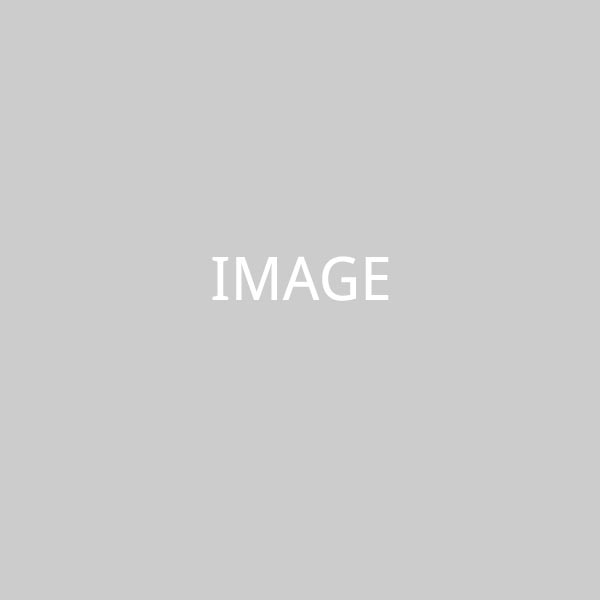 Section Title 2It's a good idea to have a balanced ratio between content and images for spam filters. Section Title 3It's a good idea to have a balanced ratio between content and images for spam filters. Concluding Title or Call to ActionYou should end with a concluding paragraph instructing the reader on how they can act upon what they just read.ADD A BUTTON Which website page should this button send the reader to? Contact ListIndicate which contact list(s) you want this campaign to go to.Sending FROM EmailIndicate which email your email marketing campaign should be sent from.REPLY-TO EmailIndicate which email your email marketing campaign should use as the reply-to email.Automated Marketing ScenarioIf you want this campaign to be automated, indicate the desired scenario. This requires the automated marketing platform service level.